4 Sphere Game Cards Geosphere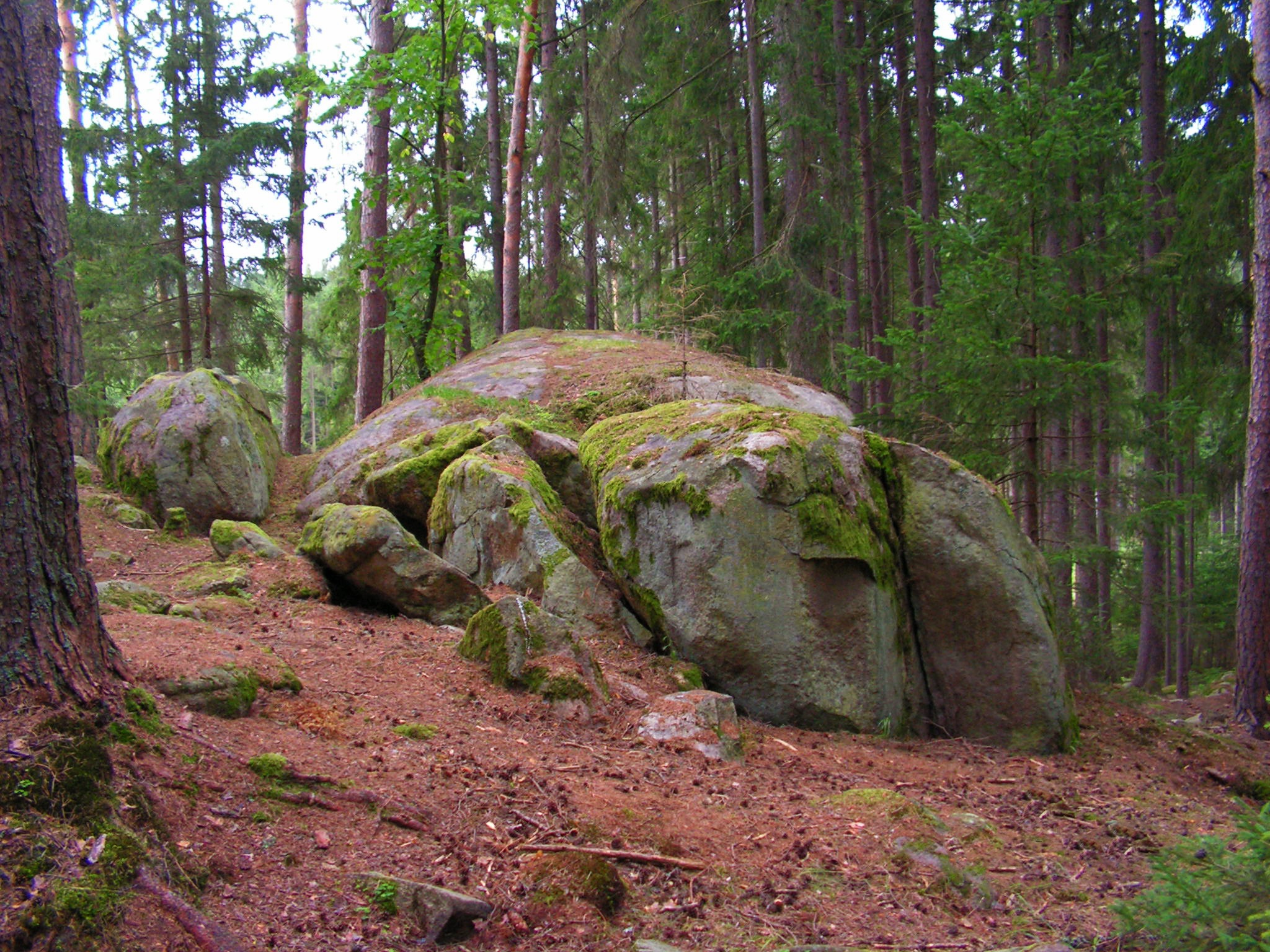 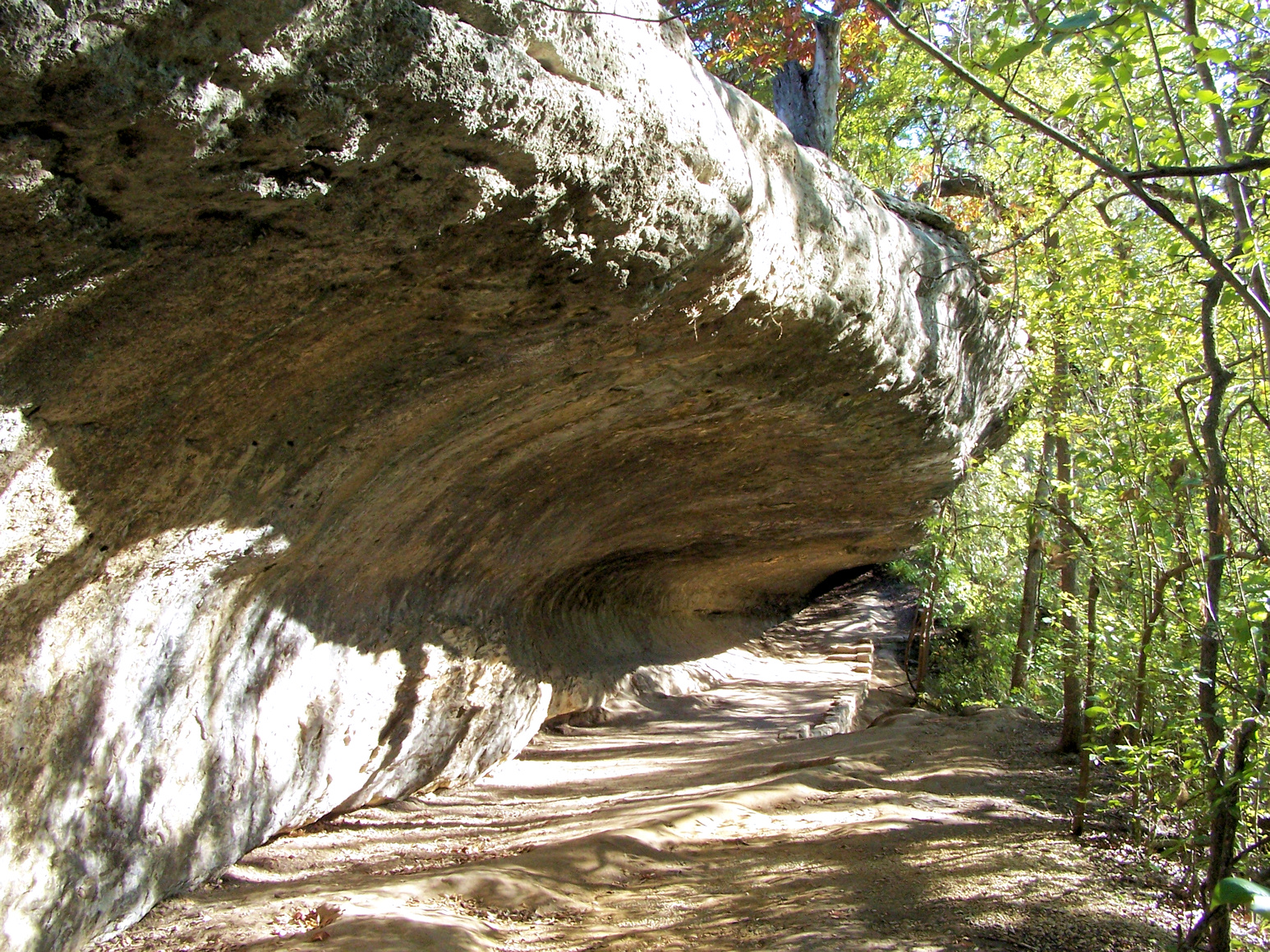 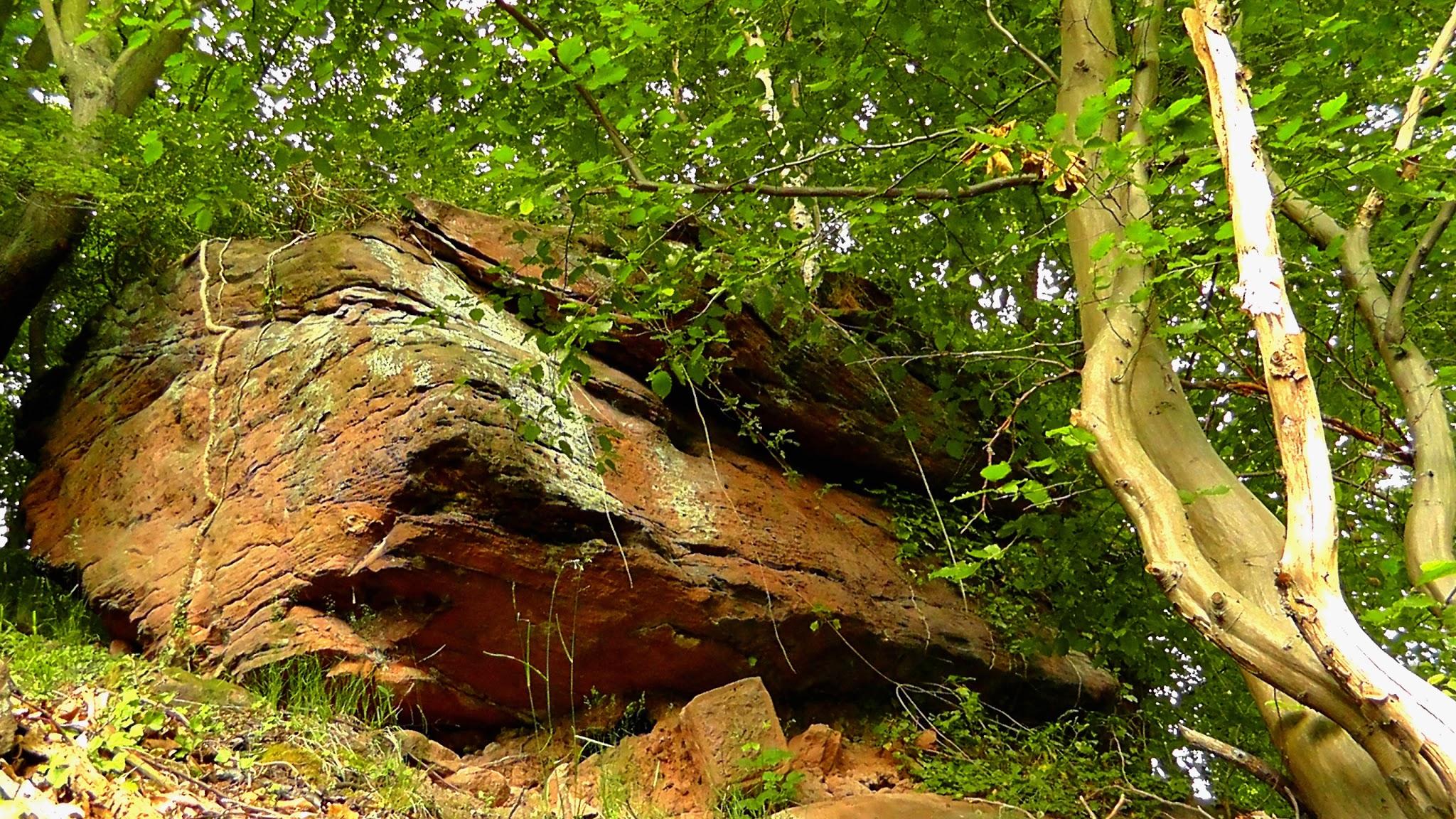 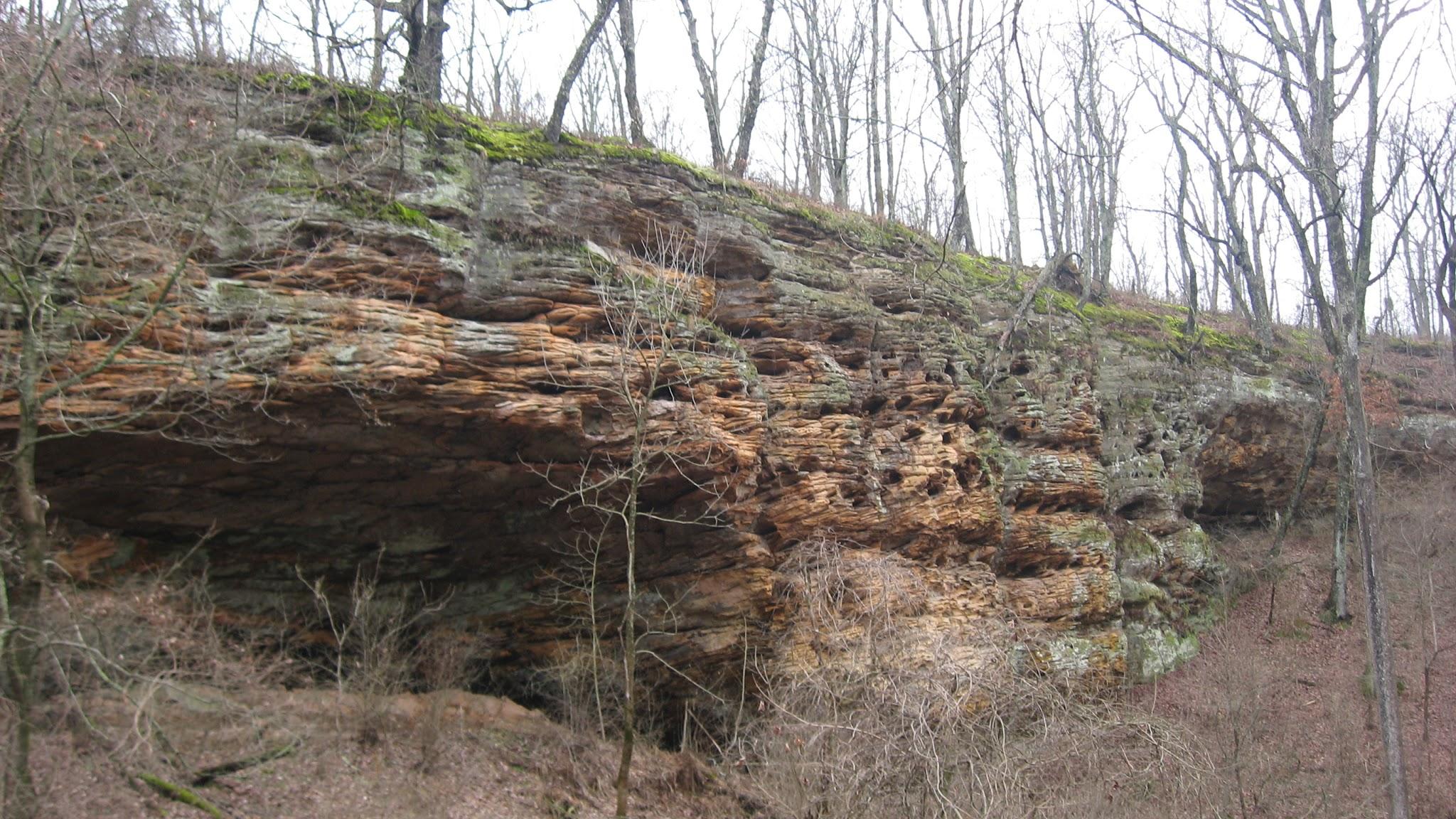 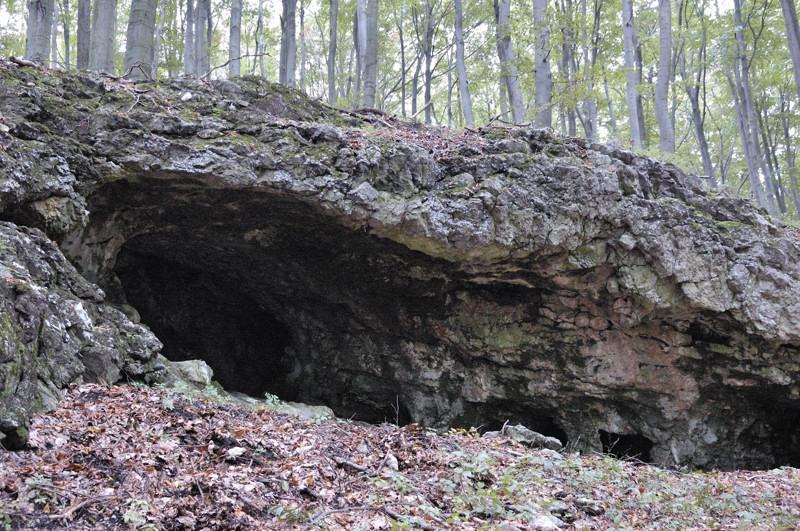 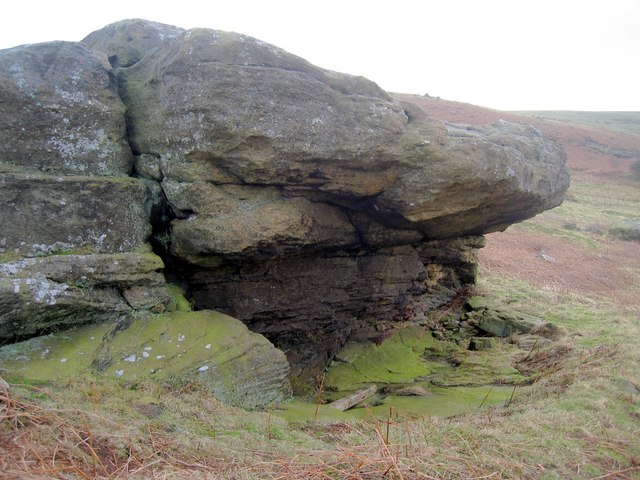 